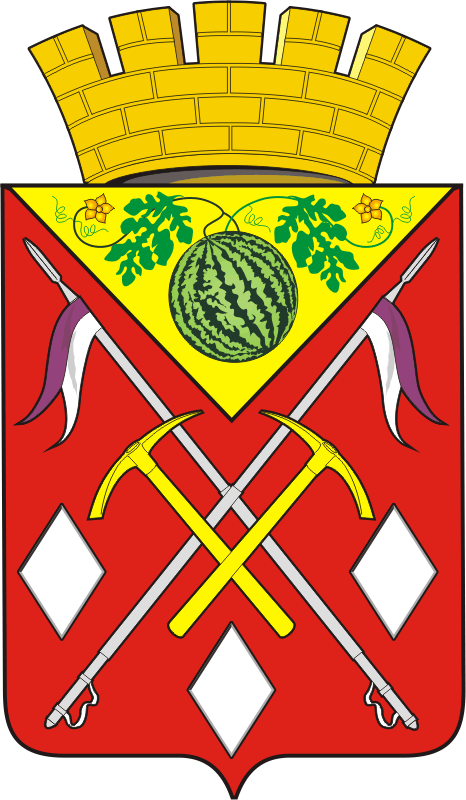 АДМИНИСТРАЦИЯМУНИЦИПАЛЬНОГО ОБРАЗОВАНИЯСОЛЬ-ИЛЕЦКИЙ ГОРОДСКОЙ ОКРУГОРЕНБУРГСКОЙ ОБЛАСТИПОСТАНОВЛЕНИЕ              30.12.2019  № 2740-п О расходных обязательствахмуниципального образования Соль-Илецкий городской округ Оренбургской области           В соответствии со статьей 86 Бюджетного кодекса Российской Федерации, Федеральным законом от 06.10.2003 № 131-ФЗ «Об общих принципах организации местного самоуправления в Российской Федерации», руководствуясь Уставом муниципального образования Соль-Илецкий городской округ Оренбургской области, постановляю:1. Установить расходные обязательства муниципального образования Соль-Илецкий городской округ Оренбургской области:-организация подвоза обучающихся в муниципальных общеобразовательных организациях;- создание в общеобразовательных организациях, расположенных в сельской местности, условий для занятия физической культурой и спортом;-проведение капитального ремонта в спортивных залах общеобразовательных организаций, расположенных в сельской местности;- реализация программ мероприятий государственной программы Российской Федерации «Доступная среда»;- проведение мероприятий по формированию сети образовательных организаций, в которых созданы условия для инклюзивного образования детей-инвалидов;- функционирование образования цифрового и гуманитарного профилей «Точка роста»;- финансирование социально значимых мероприятий.          Вышеуказанные расходные обязательства реализовываются в рамках муниципальной программы «Развитие системы образования в Соль-Илецком городском округе», в целях софинансирования которых предоставляются межбюджетные трансферты из федерального и областного бюджетов.2. Главным распорядителем бюджетных средств  определить Управление образования администрации муниципального образования Соль-Илецкий  городской округ.3. Назначить уполномоченными по исполнению расходных обязательств муниципальные образовательные учреждения, согласно приложению к настоящему постановлению.4. Контроль за исполнением настоящего постановления возложить на  заместителя главы администрации городского округа по социальным вопросам Граброва И.В.5. Постановление вступает в силу с момента его подписания и распространяет свое действие на правоотношения, возникшие с 1 января 2020 года.  Глава муниципального образования  Соль-Илецкий городской округ                                                           А.А. КузьминВерноВедущий специалисторганизационного отдела                                                                   Е.В.ТелушкинаРазослано: Прокуратуре района, в дело, Финансовому управлению, Управлению образования                                                                                                                                                                            Приложение                                                                                                                                                                          к постановлению   администрации муниципального образования                                                                                                                                                                       Соль-Илецкий городской округ Оренбургской области                                                                                                                                                                 от 30.12. 2019    № 2740-п                                                                                                        Перечень уполномоченных по исполнению расходных обязательствNп/пНаименование мероприятияПеречень объектовУполномоченный орган12341.Организация подвоза обучающихся в муниципальных общеобразовательных организацияхПриобретение школьного автобуса для перевозки детей для МОБУ «Красномаякская СОШ»МОБУ «Красномаякская СОШ»2.Создание в общеобразовательных организациях, расположенных в сельской местности, условий для занятия физической культурой и спортомКапитальный ремонт здания спортивного зала МОБУ «Дружбинская СОШ»МОБУ «Дружбинская СОШ»3.Проведение капитального ремонта в спортивных залах общеобразовательных организаций, расположенных в сельской местностиКапитальный ремонт здания спортивного зала МОБУ «Дружбинская СОШ»МОБУ «Дружбинская СОШ»4.Реализация программ мероприятий государственной программы Российской Федерации "Доступная среда"Архитектурная доступность для маломобильных групп населения в здании МДОБУ «Детский сад №6 «Малыш»;Архитектурная доступность для маломобильных групп населения в здании МДОБУ «Детский сад №9 «Огонёк»МДОБУ «Детский сад №6 «Малыш» г.Соль-ИлецкаМДОБУ «Детский сад №9 «Огонёк» г.Соль-Илецка5.Проведение мероприятий по формированию сети образовательных организаций, в которых созданы условия для инклюзивного образования детей-инвалидовАрхитектурная доступность для маломобильных групп населения в здании МДОБУ «Детский сад №6 «Малыш»;Архитектурная доступность для маломобильных групп населения в здании МДОБУ «Детский сад №9 «Огонёк»МДОБУ «Детский сад №6 «Малыш» г.Соль-ИлецкаМДОБУ «Детский сад №9 «Огонёк» г.Соль-Илецка6.Функционирование образования цифрового и гуманитарного профилей "Точка роста"Приобретение оборудования для  МОБУ «СОШ №7»Приобретение оборудования для  МОАУ «Ветлянская СОШ»МОБУ «СОШ №7»МОАУ «Ветлянская СОШ»7.Финансирование социально значимых мероприятийКапитальный ремонт кровли здания МДОБУ «Детский сад №3 «Буратино» г.Соль-Илецка Оренбургской области, расположенного по адресу: Оренбургская область, г. Соль-Илецк, ул. Уральская, 32 МДОБУ «Детский сад №3 «Буратино» г.Соль-Илецка